Ex.5                                     A2                         Shopping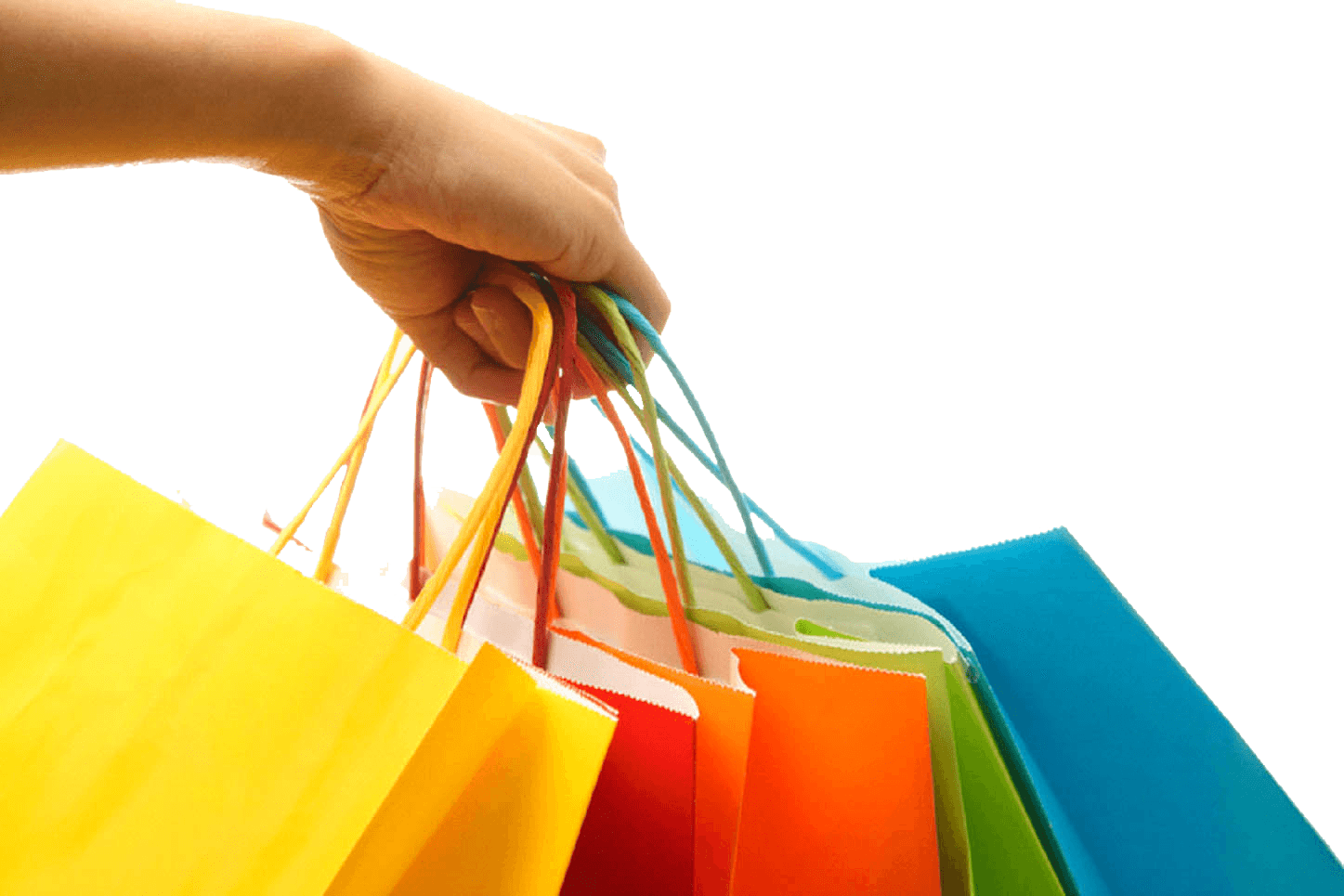 Fill in the gaps with the following words:closed / love /buy / spend/ expensiveJohn and Mary like shopping and they go on Sundays because the mall is open. They 1…………….shopping  and they  2 ………. a lot of money! They usually 3………….. new shoes and clothes. The clothes are very 4…………….but they are really modern. John wants to go to Super Store Sport but it is 5………. They think that it is open on Sundays but they are wrongName: ____________________________    Surname: ____________________________    Nber: ____   Grade/Class: _____Name: ____________________________    Surname: ____________________________    Nber: ____   Grade/Class: _____Name: ____________________________    Surname: ____________________________    Nber: ____   Grade/Class: _____Assessment: _____________________________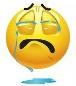 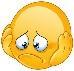 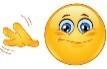 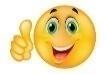 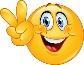 Date: ___________________________________________________    Date: ___________________________________________________    Assessment: _____________________________Teacher’s signature:___________________________Parent’s signature:___________________________